MATHEMATICS	STAGE 3TEACHING AND LEARNING OVERVIEWTEACHING AND LEARNING EXPERIENCESAll assessment tasks should be written in red and planning should be based around developing the skills to complete that task.Assessment rubrics or marking scale should be considered.Name: ________________________________SWIMMING POOL CONSTRUCTIONYou have been nominated to decide on the volume of a swimming pool that is to be built at your school. You must decide on the dimensions of the pool (length, width, depth), however, the depth of the pool must be 2 metres.Estimate how many cubic metres you think the swimming pool should be: ____________________ What dimensions of the swimming pool have you decided on?_______________ x _______________ x _______________Using the measurements above, what is the volume of your swimming pool? _____________________Draw a diagram of your swimming pool using the isometric dots below: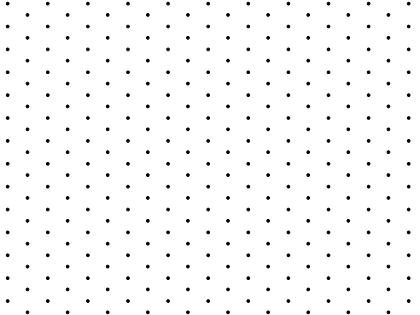 Name: ________________________________CLAUSTROPHOBIAUsing your swimming pool design to complete the following activities:Estimate how many students will fit inside your swimming pool: ___________________Using a cubic metre model, measure how many students will fit inside your swimming pool.Working out spaceReport on your findings:________________________________________________________________________________________________________________________________________________________________________________________________________________________________________________________________________________________________________________________________________________________________________TERM: WEEK:  2STRAND:  MEASUREMENT & GEOMETRYSUB-STRAND: VOLUME AND CAPACITY 1WORKING MATHEMATICALLY: MA3-1WM & MA3-3WMOUTCOMES: MA3-11MGOUTCOMES: MA3-11MGSelects and uses the appropriate unit to estimate, measure and calculate volumes and capacities, and converts between units of capacity.Selects and uses the appropriate unit to estimate, measure and calculate volumes and capacities, and converts between units of capacity.Selects and uses the appropriate unit to estimate, measure and calculate volumes and capacities, and converts between units of capacity.CONTENT: CONTENT: Choose appropriate units of measurement for volume and capacity.Construct and use the cubic metre as a unit to measure larger volumesExplain why volume is measured in cubic metres in certain situations, e.g. wood bark, soil, concreteRecognise that a cubic metre can have dimensions other than a cube of side 1 metreRecord volumes using the abbreviation for cubic metres ()Choose appropriate units of measurement for volume and capacity.Construct and use the cubic metre as a unit to measure larger volumesExplain why volume is measured in cubic metres in certain situations, e.g. wood bark, soil, concreteRecognise that a cubic metre can have dimensions other than a cube of side 1 metreRecord volumes using the abbreviation for cubic metres ()Choose appropriate units of measurement for volume and capacity.Construct and use the cubic metre as a unit to measure larger volumesExplain why volume is measured in cubic metres in certain situations, e.g. wood bark, soil, concreteRecognise that a cubic metre can have dimensions other than a cube of side 1 metreRecord volumes using the abbreviation for cubic metres ()ASSESSMENT FOR LEARNING(PRE-ASSESSMENT)ASSESSMENT FOR LEARNING(PRE-ASSESSMENT)Students brainstorm items/objects/situations where volumed would be measured in cubic metres.Students brainstorm items/objects/situations where volumed would be measured in cubic metres.Students brainstorm items/objects/situations where volumed would be measured in cubic metres.WARM UP / DRILLWARM UP / DRILLRevise the cubic centimetre – students create 3D models using centicubes with a volume of 18, 26 and 35 .Times Table Drill- students participate in a whole class times table game (e.g. Buzz Off, Bing Bang Bong, etc).Revise the cubic centimetre – students create 3D models using centicubes with a volume of 18, 26 and 35 .Times Table Drill- students participate in a whole class times table game (e.g. Buzz Off, Bing Bang Bong, etc).Revise the cubic centimetre – students create 3D models using centicubes with a volume of 18, 26 and 35 .Times Table Drill- students participate in a whole class times table game (e.g. Buzz Off, Bing Bang Bong, etc).TENS ACTIVITYNEWMAN’S PROBLEMINVESTIGATION TENS ACTIVITYNEWMAN’S PROBLEMINVESTIGATION John is digging a hole for a new swimming pool. How many cubic metres of dirt did John remove from a hole that is 5 metres long, 4 metres wide and 3 metres deep?John is digging a hole for a new swimming pool. How many cubic metres of dirt did John remove from a hole that is 5 metres long, 4 metres wide and 3 metres deep?John is digging a hole for a new swimming pool. How many cubic metres of dirt did John remove from a hole that is 5 metres long, 4 metres wide and 3 metres deep?QUALITY TEACHING ELEMENTSQUALITY TEACHING ELEMENTSINTELLECTUAL QUALITYQUALITY LEARNING ENVIRONMENTSIGNIFICANCEQUALITY TEACHING ELEMENTSQUALITY TEACHING ELEMENTSDeep knowledge Deep understandingProblematic knowledgeHigher-order thinkingMetalanguageSubstantive communicationExplicit quality criteriaEngagementHigh expectationsSocial supportStudents’ self-regulationStudent directionBackground knowledgeCultural knowledgeKnowledge integrationInclusivity ConnectednessNarrativeRESOURCESRESOURCESStudent grid-books, rulers, worksheets on volume and capacity (cubic centimetres), IWB visual presentation on volume andcapacity,Student grid-books, rulers, worksheets on volume and capacity (cubic centimetres), IWB visual presentation on volume andcapacity,Student grid-books, rulers, worksheets on volume and capacity (cubic centimetres), IWB visual presentation on volume andcapacity,WHOLE CLASS INSTRUCTION MODELLED ACTIVITIESGUIDED & INDEPENDENT ACTIVITIESGUIDED & INDEPENDENT ACTIVITIESExplicitly communicate lesson outcomes and work quality.Define and reinforce metalanguage used in the unit e.g. volume, capacity, mass, three-dimensional shape (3D shape), prisms, cube, rectangular prism, full, space, cubic-centimetre, cubic-metre, container, centicubes, displace, side, face, regular shape, irregular shape, edge, millilitre, litre, packing, layers, mL, , Discuss with students the need for a larger unit of measurement than the cubic centimetre .Brainstorm: Students identify as many situations possible, where cubic metres are used to measure volume.Object sort: On the IWB, sort objects into two groups; those objects that are measured in  and those, which are measured in .LEARNING SEQUENCERemediationS2 or Early S3Review terms in volume and capacity, using manipulatives as needed.Revise the cubic centimetre.Explain why volume is calculated in cubic centimetres and cubic metres.Students calculate how many centimetres are in a metre.Students fill containers with centicubes to find the volume.Explicitly communicate lesson outcomes and work quality.Define and reinforce metalanguage used in the unit e.g. volume, capacity, mass, three-dimensional shape (3D shape), prisms, cube, rectangular prism, full, space, cubic-centimetre, cubic-metre, container, centicubes, displace, side, face, regular shape, irregular shape, edge, millilitre, litre, packing, layers, mL, , Discuss with students the need for a larger unit of measurement than the cubic centimetre .Brainstorm: Students identify as many situations possible, where cubic metres are used to measure volume.Object sort: On the IWB, sort objects into two groups; those objects that are measured in  and those, which are measured in .LEARNING SEQUENCES3How big is a cubic metre? Using newspaper and masking tape, students construct a model of a cubic metre. This activity could be completed as a challenge- students have 30 minutes to create a cubic metre model.Investigation: Students estimate and explore how many base 10 cubes would be needed to cover the base of the cubic metre model. Students then calculate how many layers would be needed to fill the cubic metre model.Investigation: Students investigate the volume of the classroom. After estimating, students use rulers and measuring tapes, to measure the length, width and height of classroom walls.Swimming Pool Construction: Students decide upon the dimensions of a school swimming pool with a depth of 2 metres.Claustrophobia: Students calculate how many students can fit inside their swimming pool design.Explicitly communicate lesson outcomes and work quality.Define and reinforce metalanguage used in the unit e.g. volume, capacity, mass, three-dimensional shape (3D shape), prisms, cube, rectangular prism, full, space, cubic-centimetre, cubic-metre, container, centicubes, displace, side, face, regular shape, irregular shape, edge, millilitre, litre, packing, layers, mL, , Discuss with students the need for a larger unit of measurement than the cubic centimetre .Brainstorm: Students identify as many situations possible, where cubic metres are used to measure volume.Object sort: On the IWB, sort objects into two groups; those objects that are measured in  and those, which are measured in .LEARNING SEQUENCEExtension Late S3Students solve the following problems: How many days would pass before you drank the amount of milk that would fit inside 1 ?How many large base ten cubes (decimetre cubes) will fit inside a cubic metre?Explicitly communicate lesson outcomes and work quality.Define and reinforce metalanguage used in the unit e.g. volume, capacity, mass, three-dimensional shape (3D shape), prisms, cube, rectangular prism, full, space, cubic-centimetre, cubic-metre, container, centicubes, displace, side, face, regular shape, irregular shape, edge, millilitre, litre, packing, layers, mL, , Discuss with students the need for a larger unit of measurement than the cubic centimetre .Brainstorm: Students identify as many situations possible, where cubic metres are used to measure volume.Object sort: On the IWB, sort objects into two groups; those objects that are measured in  and those, which are measured in .EVALUATION & REFLECTIONStudent engagement:                                                   Achievement of Outcomes:Resources:                                                                       Follow up: